Lesson 9: Compare CapacityLet’s compare objects to see which one holds more.9.3: Centers: Choice TimeChoose a center.Counting Collections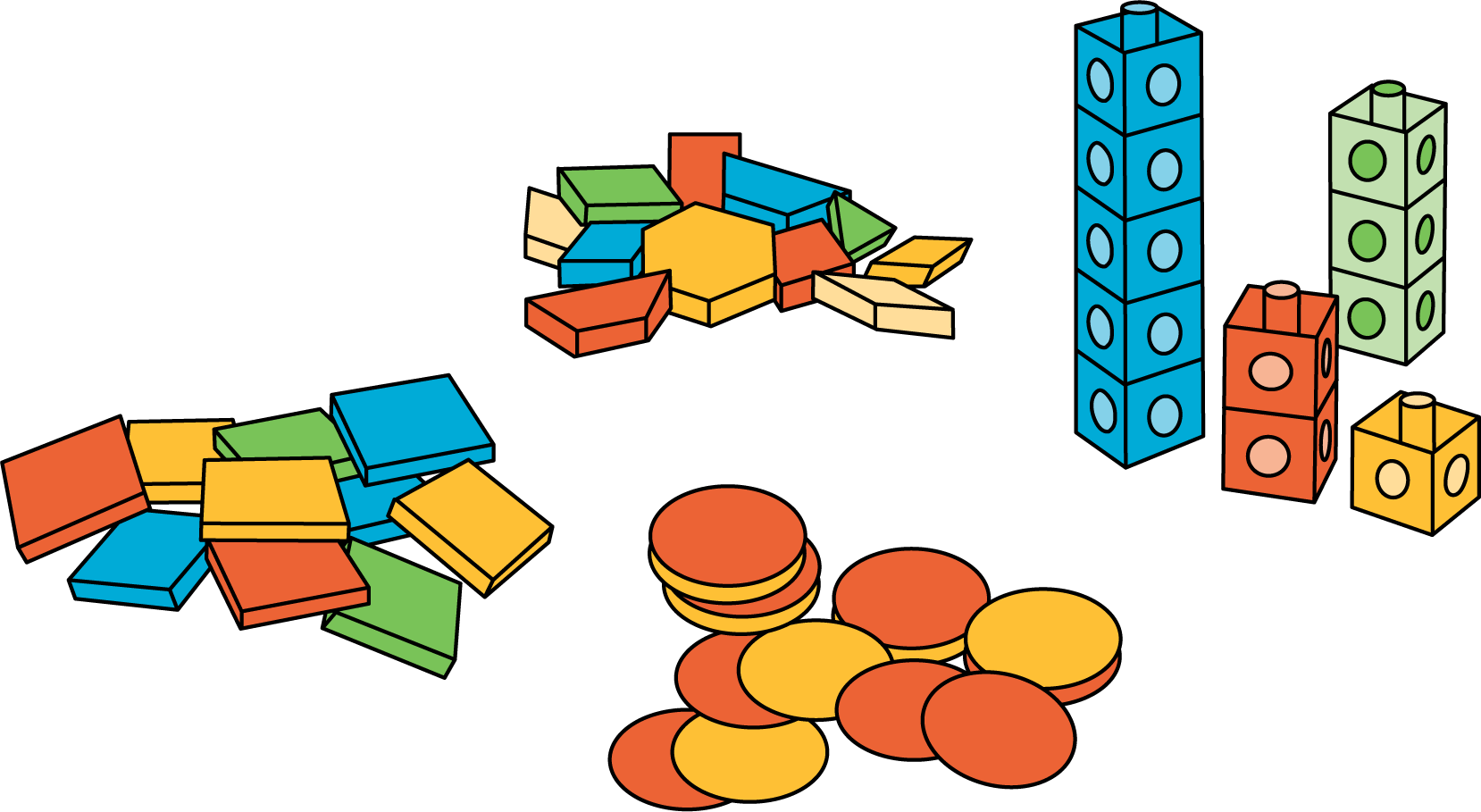 Match Mine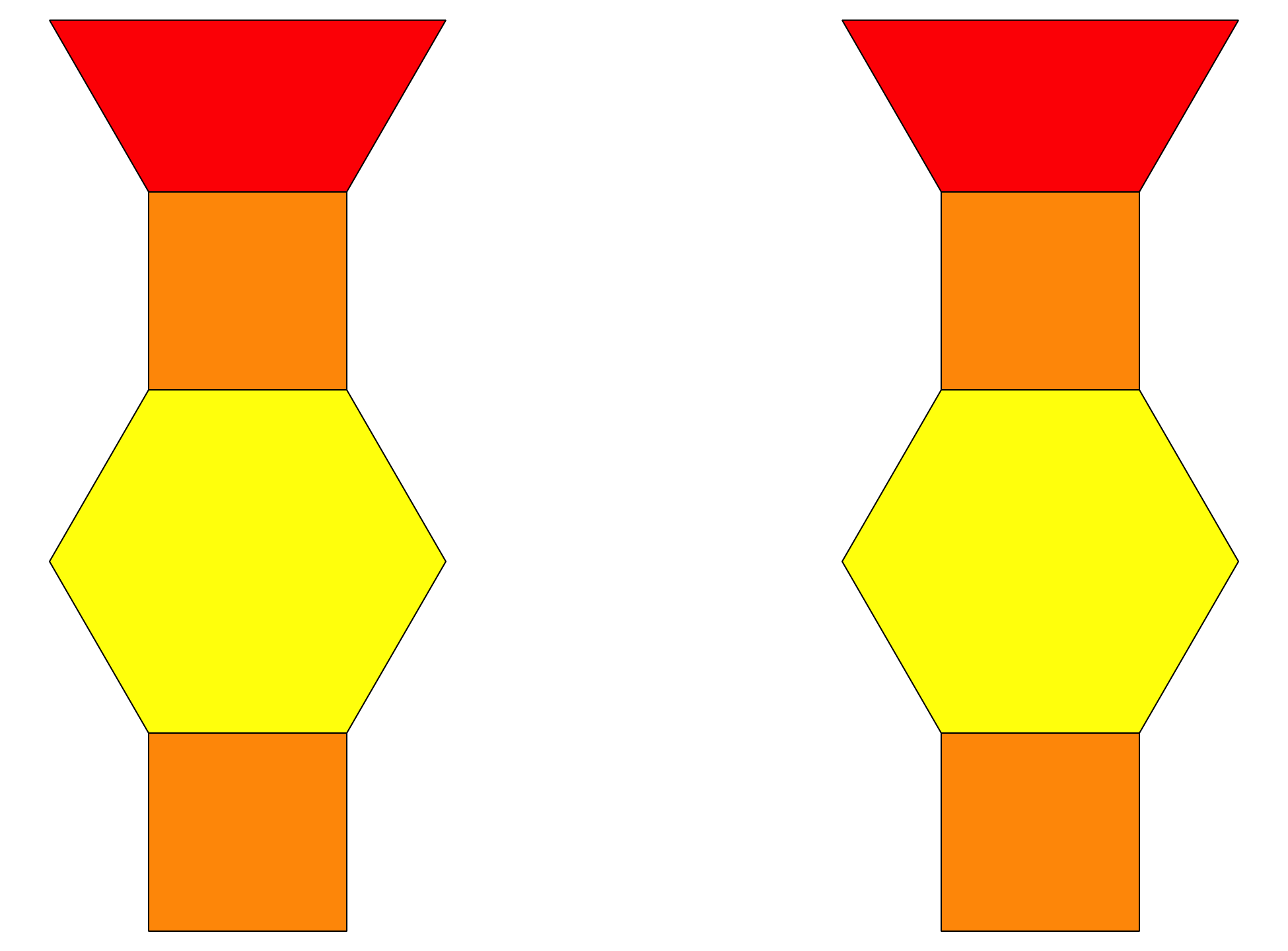 Shake and Spill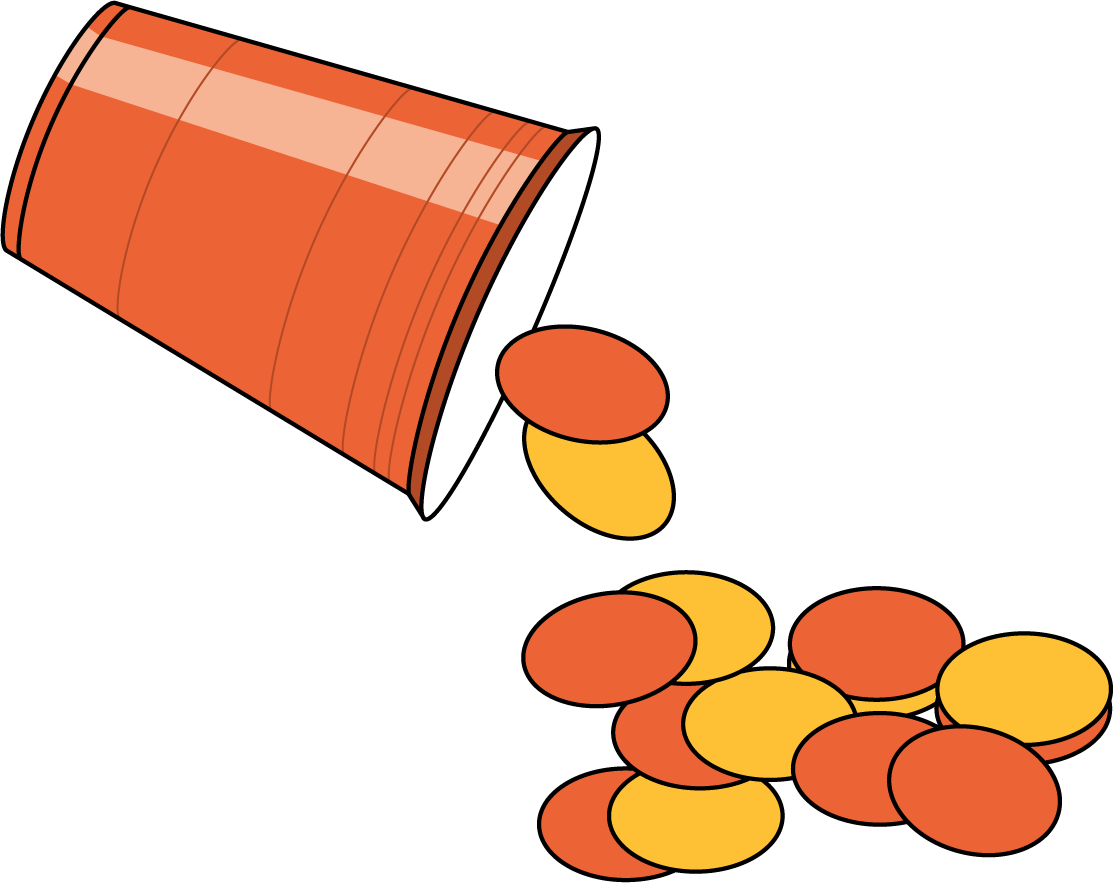 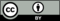 © CC BY 2021 Illustrative Mathematics®